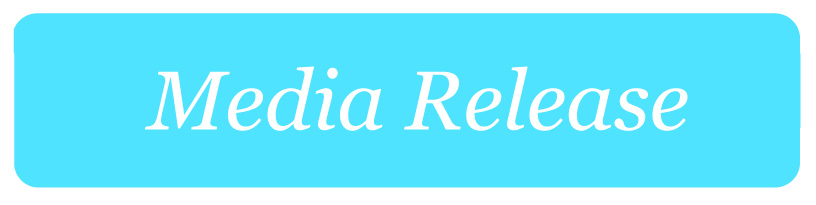 ACCAN Awarded auDA Foundation Grant to Empower Small BusinessesThe Australian Communications Consumer Action Network (ACCAN) is pleased to have been named as a successful recipient of the auDA Foundation 2021 Grants Program.The auDA Foundation has awarded grants to 15 organisations for education and research initiatives that enhance the utility of the Internet for Australians across three key areas:•	Digital inclusion (with an emphasis on First Nations peoples)•	Cyber security for small business•	Internet access for young AustraliansWith a focus on cybersecurity for small business, ACCAN will be developing a suite of accessible, multi-channel education materials to help small businesses stay secure online. "Small business, big risks" will aim to simplify domain-related security issues and help Australian small business owners to better understand the protection mechanisms and regulation of their domain names. “We know that small businesses can find it hard to juggle the everyday demands of running a business with the need to upskill themselves on cyber security practices,” said ACCAN Acting CEO, Andrew Williams."With most small businesses now having an online presence, it's vital that they understand how to get a domain name and to keep it safe."“ACCAN has over a decade’s experience producing industry-leading consumer education materials and has consistently worked towards reducing barriers for people to safely use the internet. We’re looking forward to working with the auDA Foundation to help enhance the utility of the internet for Australian small businesses,” said Mr. Williams. For more information about the auDA Foundation and funding program, please visit http://www.audafoundation.org.au/funding-information/    